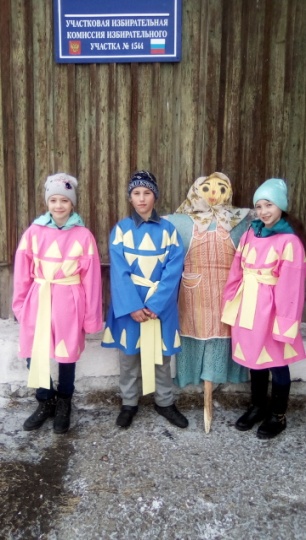 Масленица – самый радостный праздник в предвкушении наступающей весны. Празднование масленицы, это не только хороший повод повеселиться, но и возможность хотя бы кратко вспомнить народную историю.10 марта в д. Кочерикова прошел праздник «Прощай масленица!» подготовленный Специалистом Клуба и местными жителями.На уличной территории  Клуба  организовали   игровую и концертную площадку, а так же румяные  блинчики и горячий чай.   Весело прошла конкурсная программа, в которой активно  и задорно принимали участие взрослые  и юные жители Кочерикова , а вокальный ансамбль скрашивал все действо веселыми музыкальными номерами. В конце празднования состоялся розыгрыш масленичной лотереи.  Все участники были отмечены призами,  любезно предоставленными Администрацией ТМО и предпринимателем п. Тайтурка  Дейз С.Л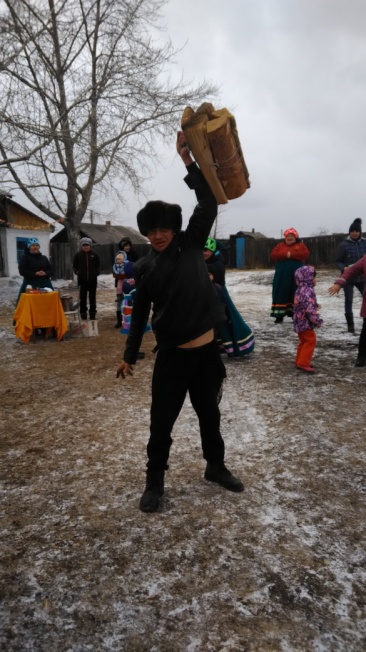 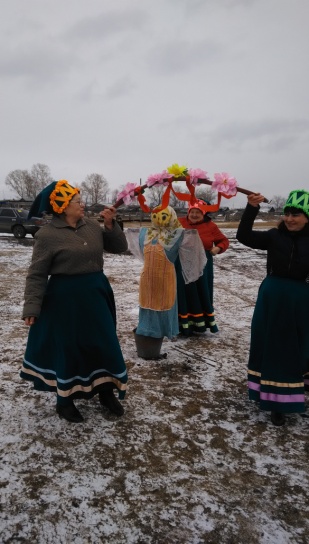 Е. Пиндичук  Специалист Клуба д. Кочерикова  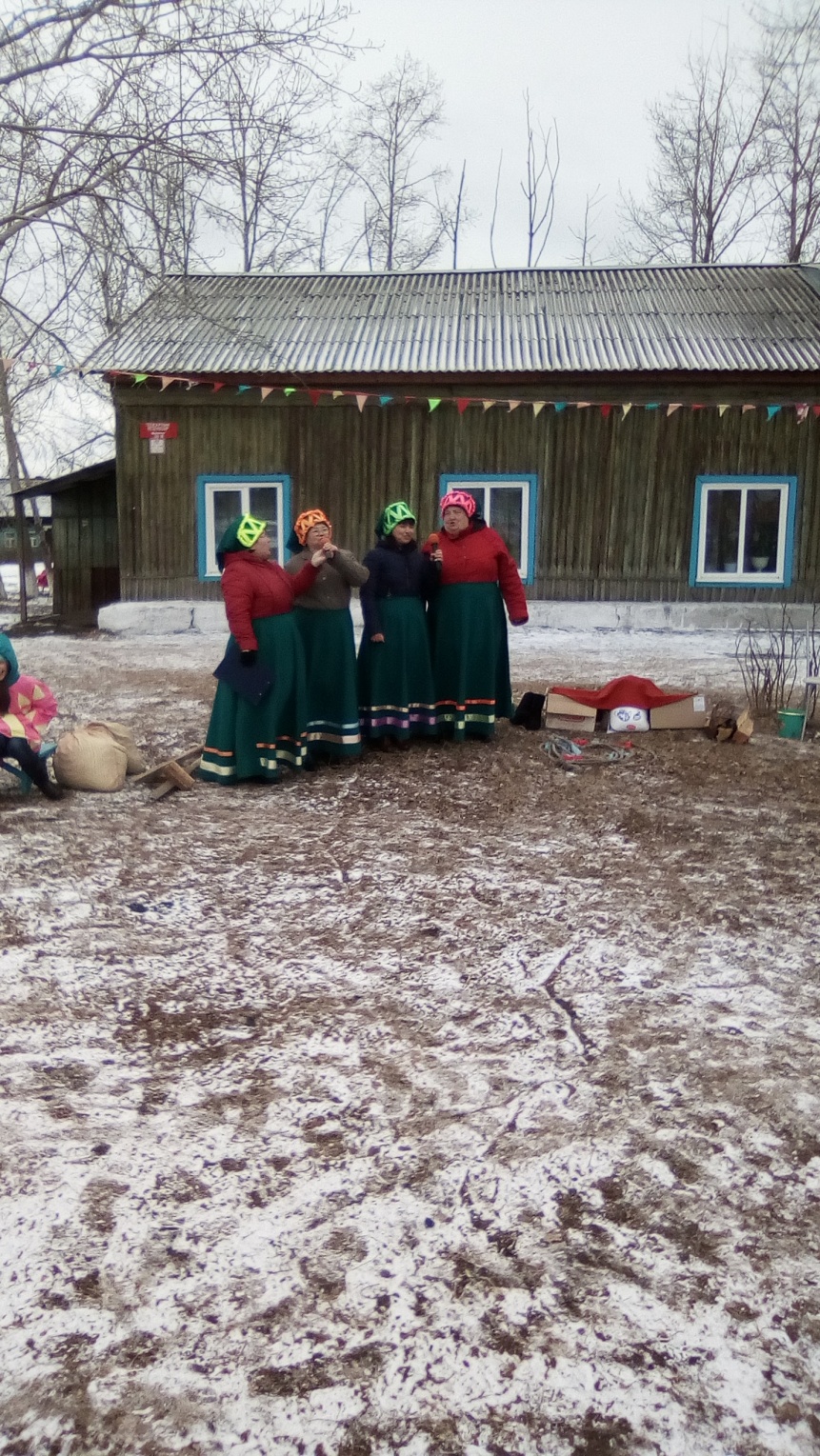 